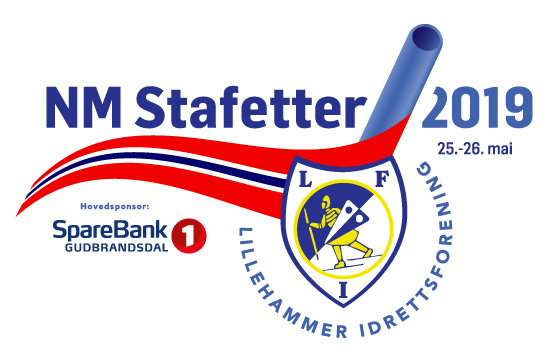 Dagsprogram og tidsskjema for NM stafetter 2019Dagsprogrammet er foreløpig som følger:Lørdag: Åpningssermoni kl. 14.00 Start første løp 4x100m kl. 14.30Søndag start kl. 12.00.Klasse:				Lørdag 25. mai			Søndag 26. maiGutter 15/16			4x100m UM				4x600m UMJenter 15/16								4x100m  4x600m UMMenn U20				4x400m				4x100m   4x1500mKvinner U23			4x100m   4x800m			4x400mMix U23				4x100m   4x800m			4x400mMenn senior			4x100m   4x1500m		4x400mKvinner senior			4x400m				4x100m   4x800mMix senior				4x400m				4x100m   4x800mMenn veteraner			4x400m				4x100m   4x1500mKvinner veteraner			4x100m   4x800m			4x400mTidsskjemaLørdag 25. maiStarttid		Øvelse		Antall lag		Medaljeutdeling 		Innmarsj14:00			ÅPNING14:30			4x100m Ku20	   		6						14:0014:40			4x100m MS		   	4						14:1014:50			4x100m G15/16	   	5						14:2015:05			4x800m Ku20		     	5						14:3515:20			4x800m mix u20	     	4 						14:5015:35			Medaljeutdeling				4x800m Ku20,4x100m Ku20,									4x100m MS, 4x100m G15-16									4x800m mix u2015:55			4x100m mix u20	     	4						15:2516:10			4x400m Mu20			5						15:4016:20			4x400m KS			4						15:5016:30			4x1500m MS			1						16:0016:55			4x400m  Mix sen		1						16:2517:10			100m KS			12						17:20			100m MS			1317:35			Medaljeutdeling				4x100m mix u20,4x400m Mu20,									4x400m KS, 4x1500m MS									100mKS, 100mMS, 4x400mmix senSøndag 26. mai12:00			Åpning12:15			4x100m Mu20			7						11:4512:25			4x100m J15/16		5						11:5512:35			4x800m KS			3						12:0512:55			Medaljeutdeling				4x100m J15-16, 4x800m KS, 4x100m u2013:15			4x100m KS			4						12:4513:25			4x100m Mix sen		4						12:5513:35			4x600m G15/16		7						13:0513:50			4x600m J15/16		5						13:2014:05			Medaljeutdeling				4x100m KS, 4x100m Mix sen, 4x600m G15-16, 4x600mJ15/1614:25			4x400m MS			3						13:5514:40			4x400m Ku20			4						14:1014:55			4x400m Mix u20		4						14:2515:05			4x1500m Mu20		1						14:3515:30			Medaljeutdeling				4x400m MS, 4x400mKu20,.										4x400m Mix u20, 4x1500m Mu20		